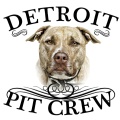 Detroit Pit Crew Dog Rescue (DPC)—Foster Care AgreementPO BOX 3111Center Line, MI  48015Theresa Sumpter, Director & Founder: 248-906-9022Tamara Murawski, Foster Volunteer: 248-613-0394This agreement shall be construed under the laws of and enforced only in the courts of the State of Michigan.  In signing this agreement the signer of this document agrees to the terms and conditions herein stated.I, ____________________________________, the foster, caregiver(s) agree to the following terms regarding any animal placed in my care by DPC.*****Please initial in front of each item after you have read it.________ 1.  All animals placed with me will remain in my care and in my home.________2. I understand that all animals are the legal property of the Detroit Pit Crew Dog Rescue (DPC).  I will not sell or give this animal to any other person.  _______3.  If I change my address or phone number, I will alert a representative of DPC immediately._______4. A collar with identification tags will be left on the animal at all times._______5. I agree to never let the DPC animal off leash unless it is in area that is completely fenced and secure.  I also agree to use a tie out in a fenced yard until I am sure that the animal will not or cannot climb over the fence._______6. I will never abuse or allow anyone else to abuse the animal in my care.  The term “abuse” is defined as physical aggression directed toward the animal as well as emotional neglect and withholding of its’ food, water and proper shelter.  _______7. I agree to provide a loving environment, including a balanced diet, regular exercise, in-house sleeping privileges and suitable shelter from the elements.  When transporting the animal, it will never be left unattended and will be safely leashed or crated within the confines of a properly ventilated auto._______8. The animal will never be left unsupervised with other animals or children.  Appropriate crates will be supplied by DPC to make sure that the DPC animal always has a safe and secure area._______9. I accept possession of the foster assigned to me at my own risk and hereby release DPC and its’ agents of all liability for any damages to person(s) or property.______10.  While in foster care, Detroit Pit Crew Dog Rescue will be responsible for the medical expenses of the animal-when the veterinary hospital listed in the document is utilized.  If the animal should require medical attention, I will promptly notify a DPC representative and have the veterinarian contact DPC.  I understand that in order to receive reimbursement for medical expenses, veterinary visits must be pre-approved by a representative from DPC.  Should a life-threatening emergency arise, and a DPC representative cannot be contacted, reimbursement will be made when the listed veterinarian hospital is used. _______11.  These animals ARE NOT available for private adoptions.  The DPC is a street crew and the animals that are rescued are transferred to our partnering rescues, whose responsibility it is to follow through on the adoption process and find them an adoptive family.  We could not rescue the number of animals we do without our partnering rescues.  ________ 12.  You may not foster for another rescue while you have a DPC animal in your home.  _______ 13.  The animals that you will be fostering are street animals and have NOT been temperament tested. _______ 14.  The vet we are currently using is located in Centerline, MI.  They are on Van Dyke at about 10 ½ mile.  The animals are picked up and dropped off there by the fosters.  They may also have to go to the vet for medical reasons.   Fosters do their own pick-ups and drop offs and medical visits.  DPC representative will let you know if your foster requires any medical visits._______ 15.  I agree to allow DPC representatives to conduct all investigations and preparations for placement of the animal.  I agree to cooperate fully with their guidelines with respect to care of the animals and will comply with home visits if necessary.  I agree to surrender the animal to DPC if I am found to be in violation of any of the above terms, or for any other reason, to be determined at the sole discretion of DPC, or at any such time that DPC requests the animal be returned to their care.  Signed: ___________________________________________________ Date: _____________________Signed: ___________________________________________________ Date: _____________________DPC Representative Signature:_________________________________________  Date: _____________________ Name:__________________________________________________  Address:_________________________________________________                   ________________________________________________Cell Phone:________________________________________Home Phone:_______________________________________ 